Agency overviewOur vision is to create thriving environments, communities and economies for the people of New South Wales. We focus on some of the biggest issues facing our state. We deliver sustainable water resource and environment management, secure our energy supply, oversee our planning system, maximise community benefit from government land and property, and create the conditions for a prosperous state. We strive to be a high-performing, world-class public service organisation that celebrates and reflects the full diversity of the community we serve and seeks to embed Aboriginal cultural awareness and knowledge throughout the department.The Water Group leads the NSW Government in providing confidence to communities and stakeholders with the transparent stewardship of water resources, provision of services and reforms that support sustainable and healthy environments, economies and societies across NSW. Primary purpose of the roleAdvise Local Water utilities regarding infrastructure and regulatory compliance to support efficient and secure regional and town water and sewerage services that meet the needs of local communities. The role undertakes drought monitoring of regional town water supplies and acts as a Government representative on regional town water issues. The role also provides assistance and advice on associated government funding programs.  Key accountabilitiesMonitor and liaise with Local Water Utilities to ensure compliance with NSW Government regulations, requirements and community expectationsLiaise with multi-disciplinary teams within DPIE Water to ensure appropriate outcomes for regional town water services.  Provide strategic and technical advice and support to local water utilities to identify capital works and maintenance needs in communities, to ensure safe, affordable and sustainable water and sewerage services.Review applications under capital works funding programs and provide technical advice to support the assessment process and the implementation of effective water and sewerage infrastructure.Undertake drought monitoring of regional towns water supplies and provide information to support advice to Government on risks and responsesAssist to secure funding from established sources and facilitate timely decisions to support the early re-establishment of failed water supply schemes.Represent DPIE Water on local and regional committees to promote appropriate infrastructure planning and implementation including best practice management of water and sewerage systems Provide support to the Regional Manager including representation at inter-agency meetings and forums to facilitate appropriate policy decisions to ensure safe, efficient, secure and sustainable water and sewerage services in regional NSW. Key challengesEffectively using current knowledge of the extensive range of information, legislation and policy settings affecting regional water and sewerage services in NSW and making recommendations on a range of complex and/or politically sensitive alternatives.Undertaking relationship management with local water utilities and Government agencies and negotiating positions with stakeholders.Maintaining an awareness of recent industry developments and the ability to evaluate the costs/benefits of different solutions being offered. Key relationshipsRole dimensionsDecision makingThis role:Has a high level of autonomy for the delivery of work assignments and projects on time and to expectations in terms of quality, deliverables and outcomes.Refers to the Manager for decisions requiring change to outcome or timeframes: are likely to escalate or create substantial or contentious precedent or require higher level delegations or decision-making.Submits reports, analysis, briefings and other forms of written advice in final format with minimal input required from supervisor. Requires a proactive and flexible approach to emerging issues and the management of the needs of various stakeholders including the Minister, local water utilities and other government agencies.Reporting lineRegional Manager Direct reportsNilBudget/ExpenditureNilCapabilities for the roleThe NSW public sector capability framework describes the capabilities (knowledge, skills and abilities) needed to perform a role. There are four main groups of capabilities: personal attributes, relationships, results and business enablers, with a fifth people management group of capabilities for roles with managerial responsibilities. These groups, combined with capabilities drawn from occupation-specific capability sets where relevant, work together to provide an understanding of the capabilities needed for the role.The capabilities are separated into focus capabilities and complementary capabilities. Focus capabilitiesFocus capabilities are the capabilities considered the most important for effective performance of the role. These capabilities will be assessed at recruitment. The focus capabilities for this role are shown below with a brief explanation of what each capability covers and the indicators describing the types of behaviours expected at each level.Complementary capabilitiesComplementary capabilities are also identified from the Capability Framework and relevant occupation-specific capability sets. They are important to identifying performance required for the role and development opportunities. Note: capabilities listed as ‘not essential’ for this role are not relevant for recruitment purposes however may be relevant for future career development.ClusterPlanning, Industry & Environment AgencyDepartment of Planning, Industry & EnvironmentDivision/Branch/UnitWater / Water UtilitiesLocationOrange / NegotiableClassification/Grade/BandClerk Grade 9/10Role Family (internal use only)Adapted/Projects & Programs/DeliverANZSCO Code139912PCAT Code1119192Date of ApprovalAugust 2021 (updated from February 2021, July 2019 and July 2018)Agency Websitewww.dpie.nsw.gov.au/Who       WhyInternalRegional Manager, Water Utilities; Director, Water UtilitiesReceive guidance and provide regular updates and reports on assigned tasks and provide regulatory and infrastructure delivery advice on escalating issues.Provide briefings and advice and enDPIEsure work is aligned with current prioritiesIdentify, discuss and plan for emerging issues and negotiate outcomesSenior Management Team (SMT) within Water UtilitiesDevelop and maintain effective networks to provide and/or seek expert advice, support and assistance in water utility services.Share and transfer specialist knowledge, expertise and skills with colleagues and stakeholders.Policy and future directions have a compelling and defendable knowledge base, particularly relating to water utilities.Regional Water and Sewerage Treatment Officers (inspectors)Consider emerging operational issues and assess technical and strategic solutions  TeamShare and transfer specialist knowledge, expertise and skills with colleagues Other DPIE Water Utilities ManagersCollaborate with other managers to achieve project outcomes.Consult and liaise with relevant managers to ensure consistent application of policy across DPIExternalIndustry and community stakeholdersMaintain strategic working relationships on water regulation matters.Contribute to Industry working groups.Provide reporting information.State, Commonwealth and Local Government agencies and stakeholder groupsDevelop and maintain effective working relationships and open channels of communication to facilitate liaison, consultation, engagement and/or participation initiatives.Represent town water needs on working groups and advisory committees to assist the work of the Regional Manager, Director and Executive Director, Water Utilities.Infrastructure NSWReport on the management and allocation of funds to recipients and assist with specific project technical issues Industry peak bodiesIdentify future industry funding opportunitiesFOCUS CAPABILITIESFOCUS CAPABILITIESFOCUS CAPABILITIESFOCUS CAPABILITIESFOCUS CAPABILITIESCapability group/setsCapability nameBehavioural indicatorsLevel 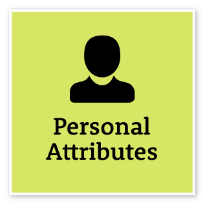 Display Resilience and CourageBe open and honest, prepared to express your views, and willing to accept and commit to changeDisplay Resilience and CourageBe open and honest, prepared to express your views, and willing to accept and commit to changeBe flexible, show initiative and respond quickly when situations changeGive frank and honest feedback and adviceListen when ideas are challenged, seek to understand the nature of the comment and respond appropriatelyRaise and work through challenging issues and seek alternativesRemain composed and calm under pressure and in challenging situationsAdeptAct with IntegrityBe ethical and professional, and uphold and promote the public sector valuesAct with IntegrityBe ethical and professional, and uphold and promote the public sector valuesRepresent the organisation in an honest, ethical and professional way and encourage others to do soAct professionally and support a culture of integrityIdentify and explain ethical issues and set an example for others to followEnsure that others are aware of and understand the legislation and policy framework within which they operateAct to prevent and report misconduct and illegal and inappropriate behaviourAdept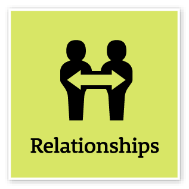 Communicate EffectivelyCommunicate clearly, actively listen to others, and respond with understanding and respectCommunicate EffectivelyCommunicate clearly, actively listen to others, and respond with understanding and respectPresent with credibility, engage diverse audiences and test levels of understandingTranslate technical and complex information clearly and concisely for diverse audiencesCreate opportunities for others to contribute to discussion and debateContribute to and promote information sharing across the organisationManage complex communications that involve understanding and responding to multiple and divergent viewpointsExplore creative ways to engage diverse audiences and communicate informationAdjust style and approach to optimise outcomesWrite fluently and persuasively in plain English and in a range of styles and formatsAdvancedWork CollaborativelyCollaborate with others and value their contributionWork CollaborativelyCollaborate with others and value their contributionEncourage a culture that recognises the value of collaborationBuild cooperation and overcome barriers to information sharing and communication across teams and unitsShare lessons learned across teams and unitsIdentify opportunities to leverage the strengths of others to solve issues and develop better processes and approaches to workActively use collaboration tools, including digital technologies, to engage diverse audiences in solving problems and improving servicesAdeptInfluence and NegotiateGain consensus and commitment from others, and resolve issues and conflictsInfluence and NegotiateGain consensus and commitment from others, and resolve issues and conflictsNegotiate from an informed and credible positionLead and facilitate productive discussions with staff and stakeholdersEncourage others to talk, share and debate ideas to achieve a consensusRecognise diverse perspectives and the need for compromise in negotiating mutually agreed outcomesInfluence others with a fair and considered approach and sound argumentsShow sensitivity and understanding in resolving conflicts and differencesManage challenging relationships with internal and external stakeholdersAnticipate and minimise conflictAdept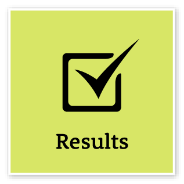 Think and Solve ProblemsThink, analyse and consider the broader context to develop practical solutionsThink and Solve ProblemsThink, analyse and consider the broader context to develop practical solutionsResearch and apply critical-thinking techniques in analysing information, identify interrelationships and make recommendations based on relevant evidenceAnticipate, identify and address issues and potential problems that may have an impact on organisational objectives and the user experienceApply creative-thinking techniques to generate new ideas and options to address issues and improve the user experienceSeek contributions and ideas from people with diverse backgrounds and experienceParticipate in and contribute to team or unit initiatives to resolve common issues or barriers to effectivenessIdentify and share business process improvements to enhance effectivenessAdeptDemonstrate AccountabilityBe proactive and responsible for own actions, and adhere to legislation, policy and guidelinesDemonstrate AccountabilityBe proactive and responsible for own actions, and adhere to legislation, policy and guidelinesBe proactive in taking responsibility and being accountable for own actionsUnderstand delegations and act within authority levelsIdentify and follow safe work practices, and be vigilant about own and others’ application of these practicesBe aware of risks and act on or escalate risks, as appropriateUse financial and other resources responsiblyIntermediate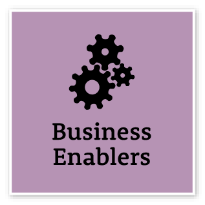 Project ManagementUnderstand and apply effective planning, coordination and control methodsProject ManagementUnderstand and apply effective planning, coordination and control methodsUnderstand all components of the project management process, including the need to consider change management to realise business benefitsPrepare clear project proposals and accurate estimates of required costs and resourcesEstablish performance outcomes and measures for key project goals, and define monitoring, reporting and communication requirementsIdentify and evaluate risks associated with the project and develop mitigation strategiesIdentify and consult stakeholders to inform the project strategyCommunicate the project’s objectives and its expected benefitsMonitor the completion of project milestones against goals and take necessary actionEvaluate progress and identify improvements to inform future projectsAdeptCOMPLEMENTARY CAPABILITIESCOMPLEMENTARY CAPABILITIESCOMPLEMENTARY CAPABILITIESCOMPLEMENTARY CAPABILITIESCOMPLEMENTARY CAPABILITIESCapability group/setsCapability nameDescriptionLevel Manage SelfManage SelfShow drive and motivation, an ability to self-reflect and a commitment to learningAdeptValue Diversity and InclusionValue Diversity and InclusionDemonstrate inclusive behaviour and show respect for diverse backgrounds, experiences and perspectivesIntermediateCommit to Customer ServiceCommit to Customer ServiceProvide customer-focused services in line with public sector and organisational objectivesIntermediateDeliver ResultsDeliver ResultsAchieve results through the efficient use of resources and a commitment to quality outcomesAdeptPlan and PrioritisePlan and PrioritisePlan to achieve priority outcomes and respond flexibly to changing circumstancesIntermediateFinanceFinanceUnderstand and apply financial processes to achieve value for money and minimise financial riskIntermediateTechnologyTechnologyUnderstand and use available technologies to maximise efficiencies and effectivenessIntermediateProcurement and Contract ManagementProcurement and Contract ManagementUnderstand and apply procurement processes to ensure effective purchasing and contract performanceIntermediate